Publicado en Madrid el 04/06/2024 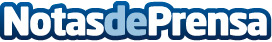 ID Digital School y Selecta Digital lanzan una nueva edición de las Becas TransfórmateEste programa de becas promueve la formación en tecnología y comunicación y su plazo de inscripción estará abierto del 4 al 24 de junio de 2024Datos de contacto:Aurora TorralbaMarketing y Comunicación673 903 000Nota de prensa publicada en: https://www.notasdeprensa.es/id-digital-school-y-selecta-digital-lanzan-una Categorias: Nacional Educación Comunicación Cursos Innovación Tecnológica http://www.notasdeprensa.es